Background InformationPrevalence of the HFA/AS Population:The first area of importance when looking at the prevalence of the HFA/AS population is to understand the demands on the educational system by looking at the current population size. The total prevalence of the Autism Spectrum population is 1 in 110 individuals with a total number of 1-1.5 million Americans.	The table below shows both the enrollment of total students and all students with disabilities at the North Carolina state level and the national level. It is important to note the entire population of students with disabilities to have an idea of the resources required to support this population.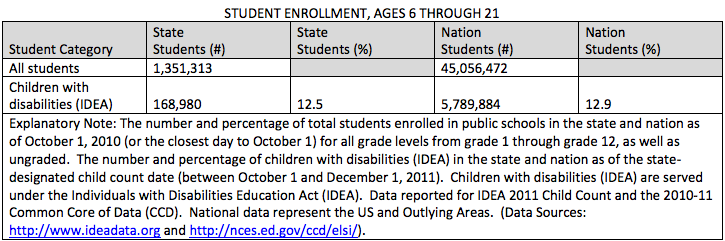 Next, the table below shows the percentage of enrolled students with Autism both at the North Carolina state level and the national level.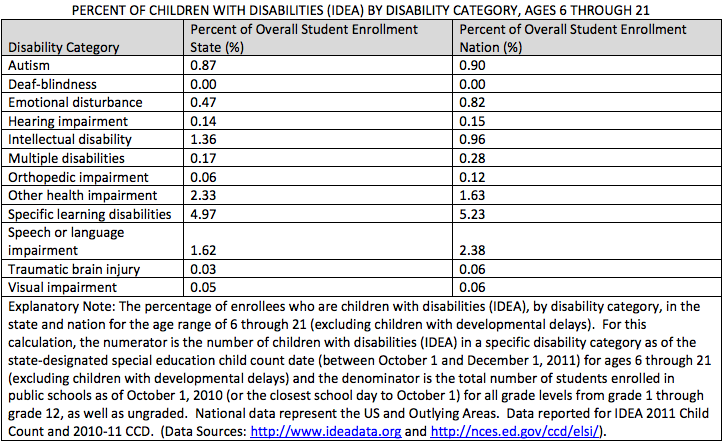 	Now it is necessary to focus more specifically on the students who are enrolled at the secondary education level and who have graduated with a diploma. These students will be the population eligible for post-secondary education and is therefore the population that could potentially use this social communication intervention.  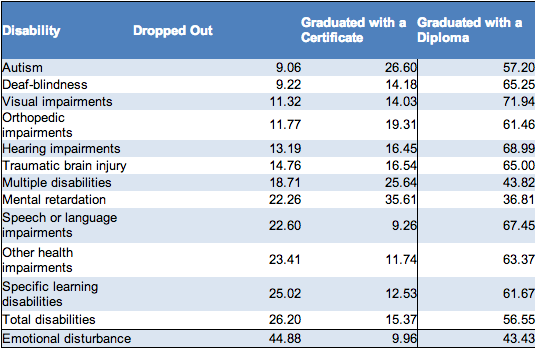 	Finally, looking at the current students who have enrolled in post-secondary education, whether it is a transition certificate or actually being enrolled at the university or community college level, will give a good estimate of the current population that are being served in the higher education setting.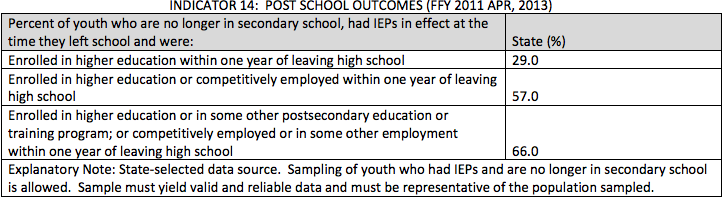 The second area of importance that must be investigated is if there are any trends, either increasing or decreasing, currently seen in this population. The main trend is in the overall number of diagnoses over the past two decades, which has increased dramatically. This influx of children requiring support could lead to a higher demand on the educational system in terms of support needed for these individuals. Below is a graph of the current trend. Diagnoses of autism spectrum disorders have increased dramatically over the past decades and are still climbing.  Therefore, more support systems and helpful programs must be put in place to give this population the required scaffolding needed for success.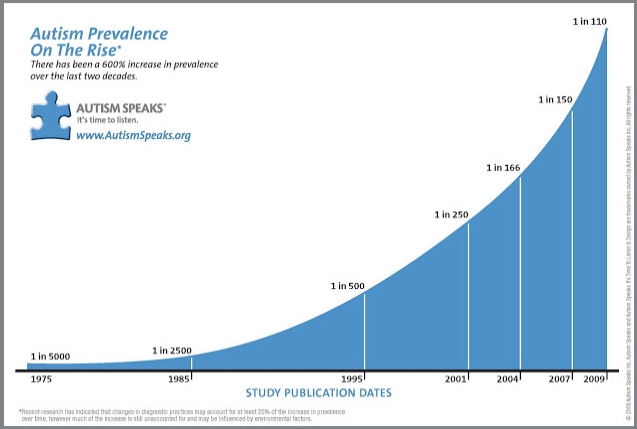 	This graph shows the upward trend of the autism spectrum population based on age.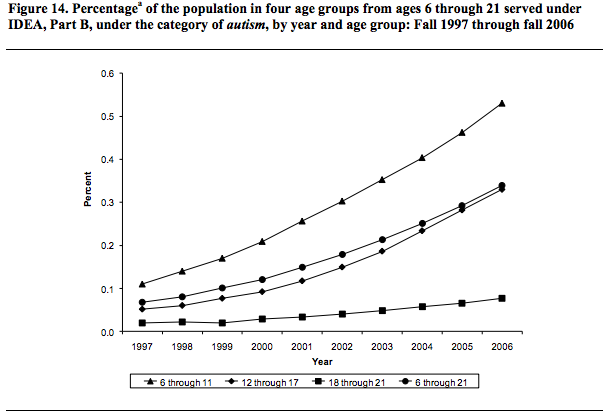 	Once the basic trend is established, it is important to look at how other disabilities that will require extra educational support are trending. The table below shows that Autism Spectrum is the only disorder with a definite upward trend. The other disabilities listed, with the exception of other health impairments are remaining constant.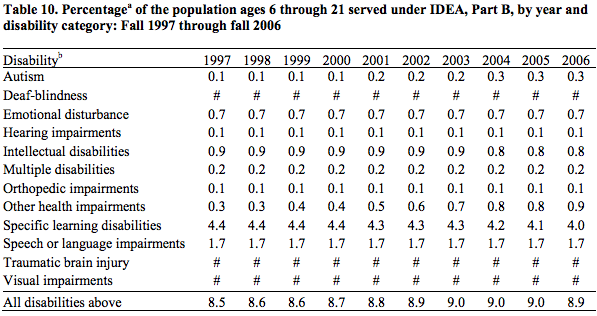 	Another area to investigate is if there is an upward trend in the specific population of HFA/AS students who will be eligible for higher education programs. Students who graduated high school with a diploma are the most likely candidates for higher education.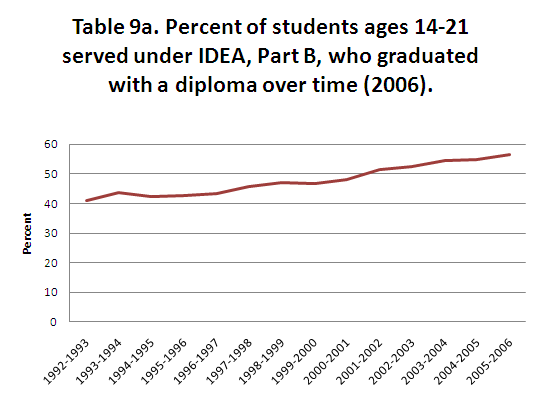 	Another way to specifically target to HFA/AS population is to look at the percentages of students that spend the majority of their time in an inclusion setting. The table below shows a definite increase in the students that are spending time in the regular education classroom. This is caused by educators and educational settings becoming more accommodating for students with disabilities, so there are more students with Autism Spectrum Disorder that are getting more exposure to mainstream education. It is likely that the HFA/AS population that will later enroll in post-secondary educational settings will come from the group of students that were placed in the inclusion classroom early on in their educational development. 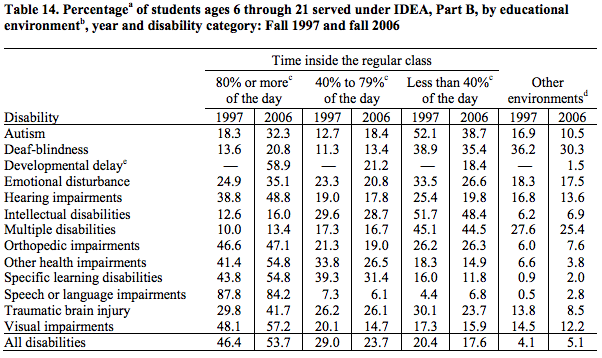 Current University or Transitional Support Systems:There are many universities across the nation that offer programs for students with disabilities seeking post-secondary education. The table below only lists the current two and four year programs created specifically for the HFA/AS population. Typical Needs of the HFA/AS Population:The basic needs of the HFA/AS population can be broken down into differences in the following areas:
It is important to remember that the above listed difficulties and differences are not found in every person with HFA/AS. The autism spectrum population is a heterogeneous group. In order to treat and teach these individuals appropriately, the clinician should look at each individual in the classroom and find the similarities and differences in the group.Another important note to be made is that HFA/AS students may be unable to verbalize what they require for an optimal learning environment.  The needs of the student could be clearly indicated by coping mechanisms listed previously, or could be manifested by limited success in the classroom. It is important for the clinician or the educator teaching this population to understand that their students may need help to verbalize what is making them unsuccessful or upset in the classroom and to assist the student in eliminating or appropriately coping with the classroom issues.CurriculumSyllabusThe following is a sample syllabus for the course outlining long term objectives, assignments, classroom policiesPrerequisites: Admission to the University of North Carolina at GreensboroCourse Description:This 3 semester hour undergraduate-level course focuses on social communication skills that will be vital when seeking employment, creating and maintaining social relationships, and dealing appropriately with individuals in a professional mannerStudent Learning Outcomes: (Long Term Goals)SLO1: Students will improve their understanding of classroom routine and etiquette, which will be assessed by in-class assignments, teacher observations, and student reflection.SLO2: Students will improve social interaction and social communication skills through class lectures and group learning, which will be assessed by group projects, teacher observations, and participation grading.SLO3: Students will manage course requirements with increased independence throughout the semester utilizing assignment aids, lecture information, and coping strategies, which will be assessed by all assignments, teacher observations, and the end of semester self-rating tool.Assessment of Student LearningGrading Policy Total points for exam, presentations and assignments will be 500 points, distributed as follows:Assignments are to be handed in on the due date. Assignments handed in after the due date will be late and 5 points will be deducted for each day overdue.Description of Assignments:Reflections: You will be asked to write three 2-3 paragraph responses based on class topics.  Grades will reflect content (demonstration of understanding of the class material and personal thoughts) and writing mechanics (e.g. spelling, grammar).Purpose: As young adults, you will need to be able to communicate a wide range of ideas to a variety of people. The reflection topics have been chosen to help guide your thoughts and impressions on the subjects covered in class. These reflections are your own opinions. Personal stories and anecdotes are welcome!Group Assignment:  This assignment is to be done in groups of 2 or 3 (not 4) that will be established early in the semester.  The intention is for you to work together to complete the assignment.  As a group, you will choose a topic of interest from a given list and will use the grading rubric as a guide to create a poster. Your grade will reflect both the content of the poster and a five minute presentation given by each member of the group. Poster presentation dates are listed on the course schedule. More information on this Project will be given over the course of the semester.Midterm and Final Exams: All tests will focus on material covered in class. Tests will be given on days indicated on the syllabus – the dates will not change.  However, tests will only consist of the information we have had time to cover.  There will be no make-up tests unless you give prior notice that you will be unable to be present for the test date. Therefore, if you miss a test without giving prior notice, you will receive a “0” for that exam.  (50 points each test). The final exam will be a functional outing for the class. The students will go out and engage in a social setting. Students will be graded based on participation, relevance of contributions, and integration of course material.Participation points:A significant part of this course is devoted to social communication skills.  Therefore, you are expected to contribute orally each and every class.  That can be in the form of a question, response, or even an affirmation of another’s comment or question.  This is a group effort so either everyone receives points, or no one receives points.  You will receive a total of 50 points depending on the number of classes having full participation.  In-Class Assignments:In class assignments will be given at the end of a classroom topic. The assignments will be completed individually or in groups. These assignments will be used to help organize and explain the course content discussed so far and will be turned in before the end of the class. These assignments will be graded on content (did you answer the questions/follow the instructions) and effort put forth during class to complete the assignment in the time given.Grading Scale: (The total for the course of 500 points will be converted to a percentage for the final grade)Attendance & Classroom Policy:To successfully complete this course, students will be required to complete assignments on time. Attendance for all class meetings and participation are essential to the integration of course material and the student’s ability to demonstrate proficiency.  Please be thoughtful of other students in the class by arriving on time. If you carry a cell phone, please turn it off while you are in class.  Attendance is required to ensure a thorough grasp of the information covered in lectures and in-class assignments. By missing class you will take the risk of missing important examination information. Students are allowed to have 2 absences without penalty to their grade. It is important for students to inform the instructors if they will be absent as soon as possible to arrange make-up assignments and for students to receive notes from the missed class. Class participation and class preparation Means to be punctual, participate actively and contribute to class and group discussions with substantial ideas and information, listen respectfully when others talk and not engage in private conversation. It also includes not doing work for another class, text-messaging, personal work on laptop or other instead of attending and participating. Class participation also includes being prepared by bringing in completed assignments on time, having materials necessary to participate in the class lessons, and having reviewed the course schedule to know what topic(s) will be covered that day.Academic Integrity:  The UNCG Honor Code covers all of the work that you do for this class.  It is your responsibility to be sure that you understand this policy concerning cheating, plagiarism, and other areas of academic dishonesty and the consequences for violation of this policy. Each student is required to sign the Academic Integrity Policy on all major work submitted for the course.  Refer to the UNCG Graduate Bulletin or http://saf.dept.uncg.edu/studiscp/honor.htmlAcademic Support Services – Special NeedsUNCG provides assistance for “special needs” concerning factors that may seriously hamper your ability to attend and participate in class and to learn the material.  It is your responsibility, however, to talk with me as soon as possible so that necessary arrangements can be implemented, and in the case of dyslexia or physical disability, to meet with a staff member at the Academic Skills Center.Calendar of topics(This course schedule is provisional. Any changes will be announced in class and posted under course information and/or announcements in Blackboard).Social Communication Class									After you have thoroughly read the syllabus, please fill out the information below and return to me.Name (Print)   ________________________________________________________________________________Signature         ________________________________________________________________________________Class OneLesson Plan Class Meeting One  –  Classroom Etiquette  –  Syllabus Review and Getting to Know the Class  MaterialsIce Breaker Activity IdeasThere is a spectrum of autism, so be aware that some students will have an easier time than others. Autism often affects social skills as well as some delays in speech. Use multimodal cues to help students understand expectations and feel more willing to participate.Skittles activity: Every Skittle color has a “topic” assigned to it. Each student is given 3 Skittle candies (can choose flavor of their liking). After students have chosen their candies they are instructed to share/elaborate on the topic assigned to their Skittle color. Everyone takes turns and gets to enjoy their candy after they have shared!Best/Worst. Have each student share their best and worst moments from the previous week. Try to steer the group away from school items. This icebreaker is an easy one to use at first and gives you good feedback concerning their life at the moment…the answers become more honest as you go.Most Unique. Go around the room and have each person share something that makes them different from anyone in the group, like, “I’ve never left the state I was born in” or “I am one of ten kids.”Two Truths and a Lie. Have each person make three statements about themselves: two true statements and one lie. For example, “I’ve never broken a bone. I have five sisters. I was born in Yugoslavia.” The group tries to guess which statement is the lie.Deserted Island. Ask, “You’ve been exiled to a deserted island for a year. You are told you may take three things you want, apart from the essentials. What would you take and why?”House on Fire. Ask, “Your house is on fire, and everyone is safe. You have thirty seconds to run through the house and collect three or four articles you want to save. What would you grab? Why?” After everyone has done this, the group can discuss what they learned about the things they value.SyllabusSee pages 16-20 aboveLearning Styles Inventory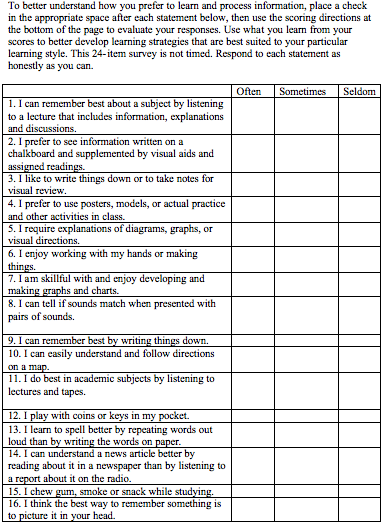 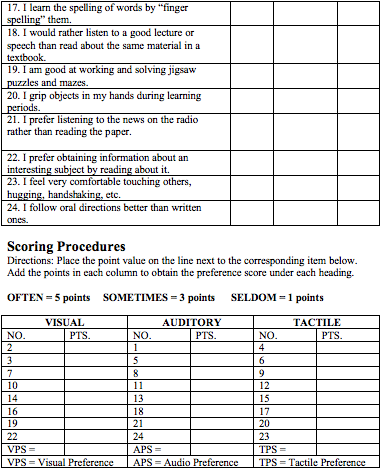 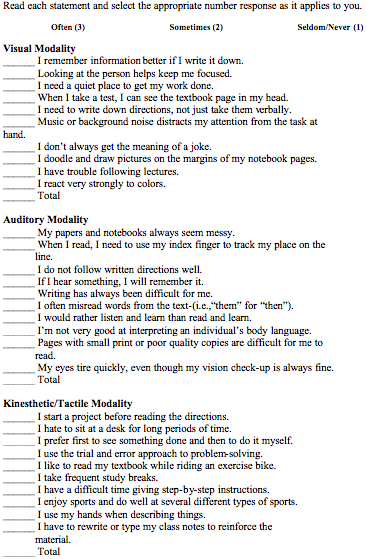 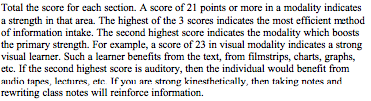 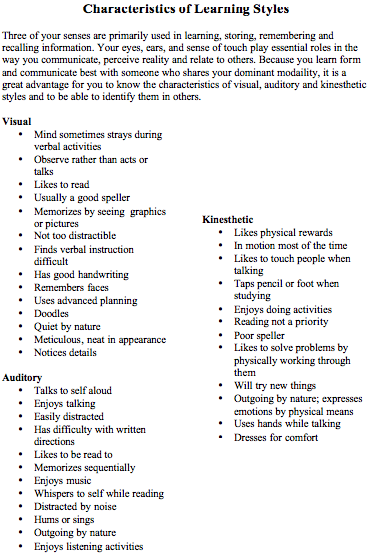 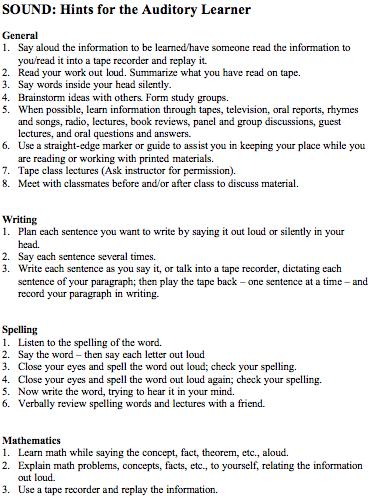 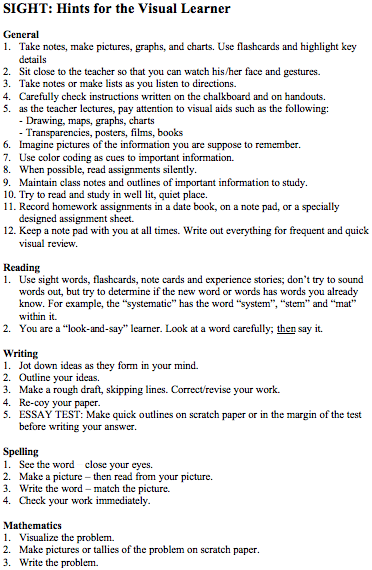 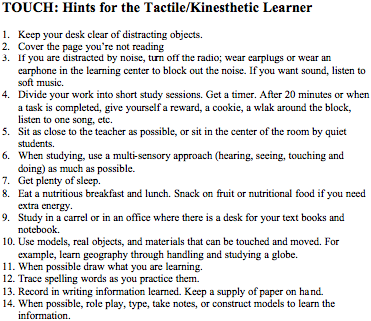 Learning Skills InventoryClass TwoLesson PlanClass Meeting Two  –  Classroom Etiquette  –  Effective LearningMaterialsStudent Planner:Syllabus Quiz:The syllabus quiz will be a short, simple assessment to ensure that the students are familiar with the classroom policy, assignments, course calendar, and student objectives.“Effective Learning” Lesson Handouts:Time ManagementStart using a calendar, planner, or task list at the start of the semester.Write down important dates for exams, assignments and other projects on a calendar.Make a weekly or monthly schedule to get an overall picture of when you'll be busiest and when you have free time.Make a task list to keep track of things you need to do on a daily basis.Although some people like to use lots of tools to manage their time, it's not always necessary. Decide on one or two that will help you the most.Use short breaks in your daily schedule (such as an hour between classes) wisely. Schedule appointments on campus, check email or Courselink, or review your class notes.Break large tasks into smaller pieces that can be completed within a few hours (or even a few minutes).Procrastination happens, but don't let it take over your life. Pay attention to what makes you procrastinate and try to avoid these triggers, especially during high stress times.No one can - or wants to - study all the time! Plan your time to include doing things that you enjoy.Be patient and flexible. If certain time management strategies don't work for you, try a different strategy.Listening and NotetakingGo to class — there's no substitute for the real thing.Find out how you'll be evaluated on the material from lectures. For example, are the lectures based on material from the textbook, or is the content entirely different?Come prepared to class by bringing printed copies of slides or lecture notes.Do assigned readings before the lecture in order to participate in class discussion, better follow the lecture, and ask meaningful questions.Disconnect your internet connection in class or leave your laptop at home.Listen actively by comparing what you hear in the lecture to what you learned in the last lecture, what you read in the textbook, or what you see on the slides.Concentrate to get the most out of the lectures. Sit where you can hear and see everything you need to.Organize your notes after the lecture by identifying main topics and key terms, underlining or using different colours for important points, and making diagrams or concept maps to illustrate relationships.Compare your notes with a study partner's notes on a regular basis in order to fill in missing information and identify what you know and what's unclear.Review your notes on a weekly basis to prepare in advance for exams.Textbook ReadingFind out how you'll be evaluated on your knowledge of the readings. For example, do you need to know the textbook inside out? Or is the text a supplement to the lectures?Think carefully about reading strategies and techniques that will help you the most in each course. Skimming, scanning, and in-depth methods can all be good reading strategies, depending on the course.Break long readings up into shorter, smaller chunks, depending on how long you can concentrate in that subject area. No one can read for hours at a time and remember details well.Find a quiet, comfortable place to read. Your body associates your bed with sleeping, so it's probably not the best place!Preview the reading by noting the subtitles and headings, looking at diagrams, and skimming through the introduction and summary.Reflect on the content as you read and take notes. How is the reading connected to the course lectures? In what way does it connect to the main ideas in the course?Pay attention to your attention span. Take a quick break if you can't remember what you just read.Summarize and take notes in you own words to help you understand and retain information. Don't rely on highlighting as your main method of note-taking.If you tend to read the textbook after a lecture, review your lecture notes before you read, and don't take additional notes on the material already well explained in your lecture notes.Review the notes from your readings on a regular basis to keep them fresh in your memory.Exam PreparationLocate one or two good study places with few distractions or interruptions.Review the course outline for information about what your professor expects you to learn in the course.Review previous quizzes, assignments, papers, labs, etc. to pinpoint where you've had difficulty in the course. Make sure you understand that material since you may see it again in the next exam.Learn by doing. Do practice questions based on old exams, or create and answer your own test questions.Write practice exams under exam-like conditions (timed and with your books closed).Study in small chunks of time when possible. Two-hour blocks with a 15-minute break work well for many people.Study with a group if that works for you, but choose study partners who have the same general level of knowledge of course material and commitment to the course.Keep a regular schedule. Be sure to eat right, get enough sleep, and take time to exercise.During the exam, focus on what you do know rather than what you wish you had spent more time studying. Don't forget to breathe!After the exam is over, follow up. See the instructor or TA to find out how you can improve for next time.Class ThreeLesson Plan Class Meeting Three – Classroom Etiquette  –  University ResourcesMaterialsCampus Map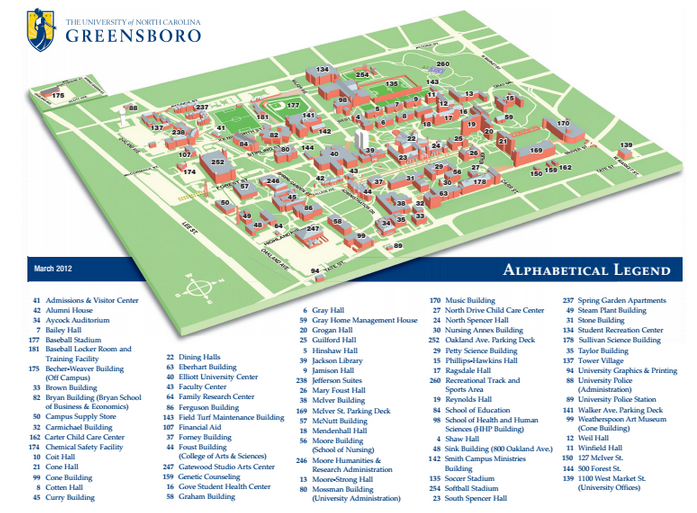 Class FourLesson PlanClass Meeting Four  –  Classroom Etiquette  –  Working in GroupsMaterialsGroup Project Outline and Member Contact Information Sheet:Class FiveLesson PlanClass Meeting Five  – Classroom Etiquette  –  Classroom Behavior and EtiquetteMaterialsClassroom Behavior and Campus Policy ScenariosYou are sitting in class when your phone goes off. The teacher is trying to give a lesson and your ringtone is loud. What should you do?Another student in the class makes an observation that you do not agree with. You want to argue your opinion. What are some good strategies for debating your opinion without being rude or critical?Your mom is supposed to call you with some very important news regarding a sick relative. She might call during class. Should you, a) keep your phone on vibrate and leave when it rings to answer, b) answer the phone in class, the teacher should understand it’s an important call, c) do not answer the phone until after class, or d) tell your instructor prior to the beginning of class that you are expecting an important call and ask if it would be ok if you answered it out in the hall. Explain your choice.What are some ways to avoid missing important assignments? Do you have any strategies that have worked well for you in the past?Your friend in class comes up to you a few minutes before class starts and asks to copy down your answers from the homework. She completely forgot to do it last night. Is that cheating? How would you answer her?Your friend feels really swamped with all of the work for his classes. He asks if you would meet with him to help him understand an upcoming difficult assignment and give him some advice about how to complete it. Is that against campus policy? Why or why not?What types of plagiarism exist and how do you avoid them?State and explain 4 ways plagiarism can occur without citing a source.State and explain 3 ways plagiarism can occur even if the source is cited.What is one method to avoid plagiarism when paraphrasing someone's original ideas?What are the steps involved in planning and writing a research paper to avoid plagiarism?How can you prevent plagiarism?Define the following terms: common knowledge, corporate author, intellectual property, re-expression, and sponsoring organization.What are some good scholarly habits when writing a paper?Describe two note taking strategies that can reduce the chance of plagiarizing another's work.What criteria must be met for information to be considered common knowledge?What actions can you take to protect yourself from an ever changing online environment?True Stories!Britney Spears - Apparently, Britney Spears’ stardom doesn’t place her above publishing and/or copyright law. On May 5, 2005, songwriter Steve Wallace appeared in federal court to file a lawsuit against both Spears and Sony/BMG Music Publishing, Inc. His assertion: he, and not pop diva Spears, penned the song "Sometimes" which appears on both Spears' Baby One More Time and Greatest Hits albums. Although Wallace did not formally copyright his song until 2003, he had, in fact, mailed a copy of the song to himself in a sealed envelope prior to the song being recorded. In addition to this “poor man’s copyright,” Wallace has demonstrated how his version of the song is virtually identical to the number Spears popularized. The case has yet to be settled.Michael Bolton - Singer/songwriter Michael Bolton enjoyed much popular success in the 80s and 90s. Renowned for soulful remakes of Motown classics When a Man Loves a Woman, and (Sittin' on the) Dock of the Bay Bolton’s legacy is nonetheless tainted with the stigma of plagiarism. In 2000, the 9th Circuit Court upheld an earlier verdict that Bolton's 1991 song, "Love Is a Wonderful Thing" was too similar to the 1964 Isley Brothers song's "Love is a Wonderful Thing." Bolton had sold more than 10 million copies of the recording world-wide. As a result of the ruling, the jury awarded the original artists $5.4 million for copyright infringement. This remains the largest payout for copyright infringement in the music industry.Kaavya Viswanathan - Sophomore Harvard University student Kaavya Viswanathan received much praise for her debut novel How Opal Mehta Got Kissed, Got Wild and Got a Life. However, not long after the young author began to collect royalties for her work, it was revealed that she had plagiarized. More specifically, she cut-and-pasted whole sections of text from Megan F. McCafferty's novels Sloppy Firsts (2001) and Second Helpings (2003), as well as authors Sophie Kinsella, Salman Rushdie, and Meg Cabot. Viswanathan apologized for her "internalization" of other authors' language and the "inadvertent" copying which had occurred. As a result of her plagiarism, publisher Little Brown recalled the book and nixed plans to publish a sequel. Additional fallout from the scandal brought criticism of the publishing company, which was accused of bolstering the bright student’s ambitions.Plagiarism IdentificationOriginal Passage: At the start of the Great Depression, many Americans wanted to believe that the hard times were only temporary.Plagiarism or Not: At the beginning of the Great Depression, a lot of Americans wanted to think that the hard times would be only temporaryOriginal Passage: Devices in the iPod range are primarily digital audio players, designed around a central click wheel – although the iPod shuffle has buttons alsoPlagiarism or Not: An iPod is an MP3 player that lets you choose and play songs to listen to using a click wheel (or on older versions, buttons)Original Passage: He was a very silent man by custom.Plagiarism or Not: He was a usually quiet person.Original Passage: A letter of thanks is a courteous acknowledgement of a gift or of something that was done for you.Plagiarism or Not: A thank you note is a polite acknowledgement of a present or something nice someone did for you. Citation Worksheet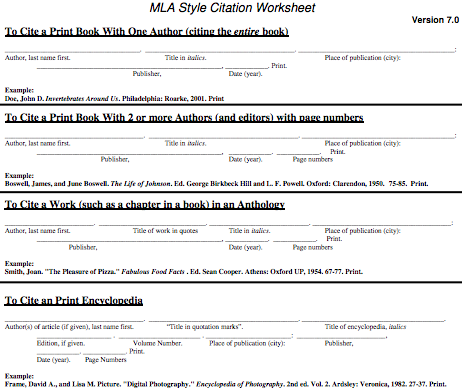 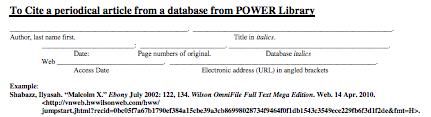 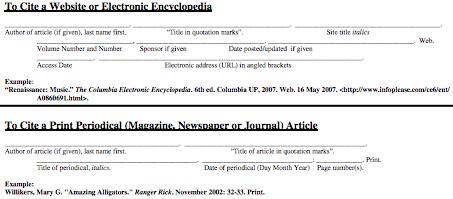 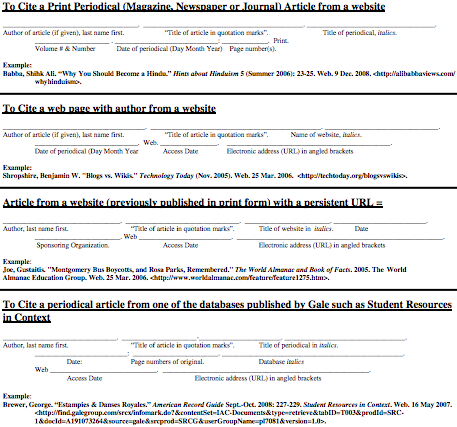 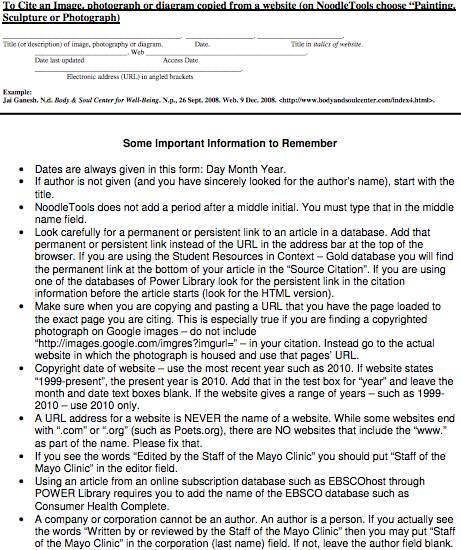 Class SixLesson PlanClass Meeting Six – Social Communication  –  Social Etiquette   MaterialsSocial Media Etiquette Scenarios:Class SevenLesson PlanClass Meeting Seven – Social Communication – UNCG Social AvenuesMaterialsSchedules for UNCG Social EventsSchedules for social events will differ from year to year. Use the university navigation to find links to sports events, theatrical performances, dinners, festivals, etc. on the UNCG websiteClass Eight:Lesson PlanClass Meeting Eight  – Social Communication – Class VoteMaterialsExam One:Exam One should be used to assess the student’s ability to follow directions, utilize time management skills, recall information addressed in previous classes, and apply their knowledge in a real-life scenario. Exam One can be used as a prescriptive assessment to monitor student’s progress through the course and modify or create any augmentative strategies to address any holes in the students’ learning. Possible topics for Exam One questions are as follows:Important classroom policies addressed on the syllabusNote taking and studying techniques discussed in classCurrent academic resources offered at the universityTechniques to work in a group discussed in classClassroom behaviors that are both appropriate and inappropriateUniversity policies on cheating, plagiarism, etc.Techniques for social conversationsSocial media etiquette questionsUniversity social resources available and how to access themSeveral functional scenarios about the above topics that require the students’ to engage in the material and reflect on personal relevanceThese topics can be assessed using multiple choice, true false, fill in the blank, listing, and short answer questions.Class NineLesson PlanClass Meeting Nine – Social Communication – Communication Across ContextsClass TenLesson PlanClass Meeting Ten – Professional Communication – Interviews, Resumes, ApplicationsMaterialsCareer Aptitude Test:The following link will take the students to a career aptitude test that evaluates their skills, interests, style, and values to find several career options for them: http://www.whatcareerisrightforme.com/career-aptitude-test.phpClass ElevenLesson PlanClass Meeting Eleven – Professional Communication – Teachers, Bosses and CoworkersClass TwelveLesson PlanClass Meeting Twelve – Professional Communication – Time Management and SchedulingMaterialsDaily Planner Printables: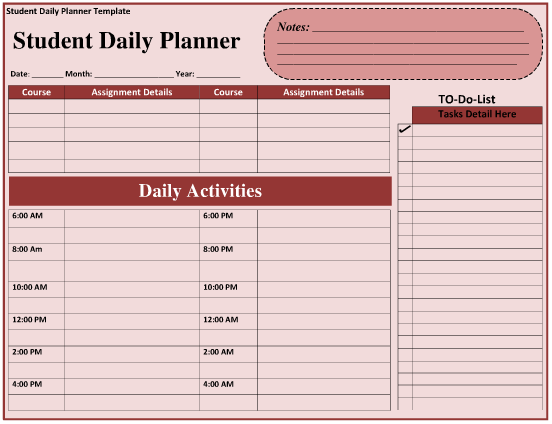 Class ThirteenLesson PlanClass Meeting Thirteen – Group Project PresentationsMaterialsStudent Grading Rubric:Class FourteenLesson PlanClass Meeting Fourteen – Group PresentationsMaterialsSee Student Grading Rubric under lesson 13 materialsClass FifteenLesson PlanClass Meeting Fifteen – Final ExamAssignmentsReflectionsAll three reflection prompts are the same, but the responses should be different for each of the three reflections.Reflection Prompt: Write down a positive or negative social/academic/professional experience you have had recently and how you approached it and applied class topics and information.In Class AssignmentsAssignment 1: Students will work in their presentation groups to create their group name, topic and outline to be handed in by the end of classAssignment 2: Students will be presented with multiple scenarios, which arrived from “social media” dilemmas (rumors on facebook, inappropriate pictures effecting future employment, overuse/reliance on social media). Students must tackle each dilemma with appropriate problem solving steps based on class topics and discuss in small groups.Assignment 3: Students will break into small groups. Each student will introduce their presentation topic to their groups in five minutes or less, after which, other members of the group will provide feedback, making sure to utilize skills from class four Assignment 4: The Students will break into groups and pick three ways to effectively manage their time (e.g. planners, reminders on the phone, etc) and will present the best ideas to the classAssignment 5: The students will grade themselves and their classmates on their group presentations using a provided grading rubric to be turned in at the end of classGroup Poster and PresentationPoster Grading Rubric:Presentation Rubric:ExamsExam one: assessment of students’ carryover of class topics, knowledge of skills covered in class, application of these skills in a real-life scenario, management of appropriate test time, and awareness of specific accommodations available and needed for success.Exam two: Student will demonstrate carryover of cumulative class topics in a functional, natural environment during a class outing. Students will be graded based on the following rubric:Class ParticipationResource ManualDefinition:The American Speech-Language-Hearing Association defines autism as a 	“developmental disability that causes problems with social skills and communication.”  (ASHA, 2014).  Autism spectrum disorders (ASDs) are a group of developmental disabilities, which can cause considerable social, behavioral and communication difficulties.  (Centers, 2013). IDEA defines autism as a “developmental disability significantly affecting verbal and nonverbal communication and social interaction, generally evident before age three, which adversely affects a child’s educational performance.  Other characteristics often associated with autism are engagement in repetitive activities and stereotyped movements, resistance to environmental change or change in daily routines and unusual responses to sensory experiences.”  (IDEA 20 U.S.C. §1401 [2004], 20 C.F.R. §300.8 [c][1][i]) The American Psychiatric Association recognizes autism as type of pervasive developmental disorder where children are “characterized by severe and pervasive impairment in several areas of development: reciprocal social interaction skills, communication skills, or the presence of stereotyped behavior, interests, and activities.”  (Friend, 300). Prevalence:	According to the Centers of Disease Control and Prevention’s Autism and Developmental Disabilities Monitoring Network, approximately 1 in 88 children are diagnosed with an autism spectrum disorder.  (Centers, 2013).  ASDs appear across all populations regardless of race, ethnicity, and socioeconomic status.  (Centers, 2013).  While ASDs do not discriminate among genders, research has found the prevalence of ASDs to be 5 times more common in males (1 in 54) versus females (1 in 252).  (Centers, 2013).The prevalence of autism is frequently debated and typically incomplete.  IDEA estimated approximately 165, 532 students have autism, however this was based on school data which is often incomplete.  DSM-IV-TR reported the prevalence to be 5 out of 10,000, but this data did not include Asperger Syndrome or PDD-NOS. (Friend, 302). Additionally, the prevalence Autism Spectrum Disorders is significantly on the 	rise with a variety of possible causes.  (ASHA, 2008).Causes:	As of now, all causes of ASDs remain unknown; however, scientists have been able to link some factors that may influence the risk of ASDs.  The following are 	possible risk factors (CDC, 2013):Genetic factors have been found to greatly influence the risk of developing an ASD. Children, who have a sibling or parent with an ASD, are at a much higher risk of also having ASD.Chromosomal conditions are also common among individuals with ASD. Approximately 10% of children with ASD also have DOWN Syndrome, tuberous sclerosis, Fragile X Syndrome, or other genetic/chromosomal disorders. Certain prescription drugs taken during pregnancy, such as valproic acid and thalidomide can increase the risk of ASDs. Premature birth and low birth rate can increase the risk for ASDs in a small percentage of children. According to the Mayo Clinic, autism has no single, known cause due to the complexity of the disease, the range of autistic disorders and the fact that no two children with autism are alike.  Researchers are continuing to look at genetic and environmental factors.  (Mayo, 2010).  For some time there has been the belief that certain vaccination can contribute to autism, specifically the MMR vaccine.  There has not been enough data to confirm this link and discontinue the administration of the vaccine.  (Friend, 305). Characteristics:Individuals with autism spectrum disorder (ASD) often exhibit a range of characteristics.  Cognitively, some individuals may experience difficulties with rote memory, theory of mind, and lack motivation.  Typically ASD causes a language delay and irregular language use, which can highly affect social skills.  Individuals with ASD often have difficulty interacting with others and communicate effectively.  Behaviorally, individuals with ASD can demonstrate self-stimulatory behaviors, sensory problems, and great difficulty generalizing proper behavior. Scholarly Articles Related to College-Aged StudentsAdreon, D. & Durocher, J.  (2007).  Evaluating the College Transition Needs of 	Individuals with High-Functioning autism Spectrum Disorders.  Intervention in Schools and Clinic.  42(5), 271-279.Brunner, D. & Seung, H.  (2009).  Evaluation of the Efficacy of Communication-Based Treatments for Autism Spectrum Disorders: A Literature Review. Communication Disorders Quarterly.  31(1), 15-51.  Burgess, S. & Turkstra, L.  (2010).  Quality of Communication Life in Adolescents With High-Functioning Autism and Asperger Syndrome: A Feasible Study.  Language, Speech, and Hearing Services in Schools.  41, 474-487. Clegg, J., Ansorge, L., Stackhouse, J., & Donlan, C.  (2012).  Developmental Communication Impairments in Adults: Outcomes and Life Experiences of Adults and Their Parents.  Language, Speech, and Hearing Services in Schools.  (43), 521-535. Holdnack, J., Goldstein, G., & Drozdick, L.  (2011).  Social Perception and WAIS-IV Performance in Adolescents and Adults Diagnosed with Asperger’s Syndrome and Autism.  SAGE.  18(2), 192-200.Ingersoll, B.  (2009).  Teaching Social Communication: A Comparison of Naturalistic Behavioral and Development, Social Pragmatic Approaches for Children with Autism Spectrum Disorders.  Journal of Positive Behavior Interventions.  12(1), 	33-43.Jobe, L. & White, S.  (2007).  Loneliness, Social relationship, and a Broader Autism Phenotype in college Students.  Personality and Individual Differences.  42(8), 1479-1489.  Murray, D., Ruble, L., Willis, H., & Molloy, C.  (2009).  Parent and Teacher Report of Social Skills in Children With Autism Spectrum Disorders.  Language, Speech, and Hearing Services in Schools.  (40), 109-115.  VanBergeijk, E., Klin, A., & Volkmar, F.  (2008).  Supporting More Able Students on the Autism Spectrum: College and Beyond.  Journal of Autism and 	Developmental Disorders.  38(7), 1359-1370. White, S., Ollendick, T. & Bray, B.  (2011).  College Students on the Autism Spectrum: Prevalence and Associated Problems.  The National Autistic Society.  15(6), 683-701. Internet Websites/National ResourcesName of the site:  Autism SpeaksURL address:  http://www.autismspeaks.orgSummary:  Autism Speaks is the nation’s largest autism science and advocacy organization.  It is dedicated to funding research into the causes, prevention and treatments and a cure for autism, increasing awareness of autism and advocating for needs of individuals with autism and their families.  Autism Speaks provides a wide array of information, resources, funding, events and advocacy.Name of the site:  Autism Research Institute (ARI)URL address:  http://www.autism.com/Summary: ARI is an international clearinghouse and research organization that leads the way in various autism treatments.  They provide a wealth of information and services, such as monthly conference calls, quarterly newsletter, retreats, and “live person” in toll free call centers, one for English and one for Spanish.  They provide publications, which are translated into 15 languages.  They also have published an app on autism for mobile phones, including iPhones and Droid.Name of the site:  Autism SocietyURL address:  http://www.autism-society.org/Summary:  The Autism Society website provides extension information for the individual on the spectrum, family members, professionals and advocates.  They have members with autism serving as active board directors.  The Autism Society’s Advisory Panel of People on the Spectrum of Autism is the first-of-its-kind advisory panel comprised solely of individuals with autism, who help staff create programs and services.Name of the site:  Autism SourceURL address:  http://www.autismsource.orgSummary:  This website provides a resource database to search nationwide autism-related services and supports by location or service type.  It is the most comprehensive database of its kind.  They collaborate with other autism organizations and professionals to provide only credible and reliable resources to their constituents.  Name of the site:  National Autism Association (NAA)URL address:  http://www.nationalautismassociation.orgSummary:   NAA has chapters in many states, in addition to the Missouri headquarter.  They provide families and counties, nationwide, with safety tools for students with autism.  Autism families can apply for financial aid through their Helping Hand Program.  NAA has an extensive amount of resources on their website, as well as an online store.Name of the site:  The Autism FileURL address:  http://www.autismfile.comSummary:  The Autism File is a quarterly magazine dealing with all aspects of autism.  Parents, doctors, consultants, teachers, and any other individual who is in the field of autism write this magazine.  Their website provides a wealth of information, a blog and subscriptions.Name of the site:  National Association of Councils on Developmental Disabilities URL address:  http://www.nacdd.orgSummary:   NACDD is a national membership organization representing the 55 State and Territorial Councils on Developmental Disabilities with the purpose of promoting and enhancing self directed services and supports for individuals with developmental disabilities.  They have annual conferences, seminars and disability related meetings.Name of the site:  Child-Autism-Parent-CafeURL address:  http://www.child-autism-parent-cafe.com/Summary:    Use this site as a personal resource and planning tool.  It provides an abundance of information and resources for families and professionals. Name of the site:  Autism Now/ National Autism Resource & Information CenterURL address: http://autismnow.org/in-the-classroom/Summary:  The National Autism Resource and Information Center is a high profile national initiative of The Arc that provides resources and information for individuals with Autism Spectrum Disorders (ASD) and other developmental disabilities, their families, and professionals.  This organization focuses on early detection, early intervention, and early education; transition from high school into early adulthood; community-based employment; advocacy for families and self-advocates; and more.  Name of the site:  AutismWeb URL address:  http://www.autismweb.comSummary:  AutismWeb is a parent’s guide and community to autism spectrum disorders.  This website provides information of teaching methods, nutrition, and supplements.  It also provides books and material, plus lots of free items and resources.  Brain training games are provided to play online.Local Community AgenciesName of Agency or Organization:  TEACCH (Treatment and Education of Autism and Communication related handicapped CHildren) CenterAddress:  122 North Elm Street, Suite 920, Greensboro, NC  27401Telephone Number:  336-334-5773 (Voice); 336-334-5811 (Fax)Web Site address:  http://www.teach.com/Office Hours:   (Not specified)Contact Person:  Judy Pope, Ph.D., Clinical DirectorServices Provided:  Since the early 1970s, TEACCH has provided services to individuals of all ages and skill levels with autism spectrum disorders and their families.  TEACCH provides clinical services such as diagnostic evaluations, parent training and parent support groups, social play and recreation groups, individual counseling for higher-functioning clients, and supported employment.  TEACCH also provides training and consultation for professionals from a variety of disciplines. Most clinical services are free to citizens of North Carolina.How to Obtain Services:  Individuals need to contact the regional center in their area to make a referral for requested services.  General information can be obtained at the website or by calling the organization.  Special Requirements (if needed):  (Not specified)Name of Agency or Organization:  The Arc of North CarolinaAddress:  5509-A West Friendly Ave, Suite 101, Greensboro, NC   27410 Telephone Number:  336-273-4404Web Site address:  http://www.arcnc.orgOffice Hours:  Not SpecifiedContact Person:  info@arcnc.orgServices Provided:  As an affiliated chapter of The Arc of the United States, the Arc of North Carolina advocates for all individuals with intellectual and developmental disabilities to be given the opportunity to choose and realize their goals of where and how they learn, live, work and play.   How to Obtain Services:  call office or email info@arcnc.org Special Requirements (if needed): Dependent on desired program and/or services Name of Agency or Organization:  Autism Society of North Carolina–Triad RegionAddress:  810 Warren Street, Greensboro, NC  27403Telephone Number:  336-333-0197  (Voice)Web Site address:  http://www.autismsociety-nc.org  (Triad Region page)Office Hours:  Hours not specified for office.  The After School Program offers a structured environment from 2:30 pm to 6:30 pm on school days.  The Hang Out program offers structured activities two Saturday nights every month.  Drop off time is between 6:00 pm to 6:15 pm and pick-up time is from 9:45 pm to 10:00 pm.  Contact Person:  Chris Liga, Regional DirectorServices Provided:  The Autism Society of North Carolina Triad Region Services include:  Home and community support, day support, long-term vocational support, supported employment, respite, individualized caregiver training and education, personal care and skills instruction.  The Triad Region also offers an After School Program.  A respite program, The Hangout” is provided to allow families the opportunity to enjoy some time away while their child receives support from qualified staff.  “Supper Club” is a group for individuals ages 28 and over to provide social opportunities for adults with Functioning Autism or Asperger’s Syndrome.  ASNC also proves direct care services which help the individuals increase self-sufficiency and have meaningful participation in the community.  A JobTips Vocational group also meets once a week where adults on the autism spectrum explore career opportunities and develop work skills.  How to Obtain Services:  To learn more, preview a training session, or schedule a training or consultation, you can send email, through their website, or call Chris Liga at 336-333-0197.Special Requirements (if needed):  Requirements for After School Program:  students must have significant challenges/deficits in various skill sets and inability to make decisions.  This program is available to students ages 8 -17.  Requirements for weekend respite program:  individuals are accepted for individuals ages 3 – 22, who are on the autism spectrum.  Requirements for Supper Club Program:  Group is for individuals ages 18 and over and requires a $5.00 fee per session.Name of Agency or Organization:  GHA Autism SupportsAddress:  213 N. Second Street, Albermarle, NC  28001Telephone Number:  704-982-9600 (Voice); 704-982-8155 (Fax)Web Site address:  http://www.ghaautismsupports.orgOffice Hours:  (Not specified) - GHA Autism Support Hotline is available 24 hours a day , 7 days a week and (704) 322-2331Contact Person:  (Not specified)Services Provided:  GHA Autism Supports provides a number of serves to individuals from birth through their lifespan.  GHA Autism Supports work together with individuals, families and stakeholders to ensure people achieve their life goals and aspirations.  How to Obtain Services:  Complete and return the online application for services.  Special Requirements (if needed):  (Not specified)Name of Agency or Organization:  iCan HouseAddress:  362 W. Fourth St., Winston-Salem, NC  271-1Telephone Number:  336-723-0050Web Site address:  http://www.icanhouse.orgOffice Hours:  (Not specified)Contact Person:  (Not specified)Services Provided:  iCan House offers a variety of social skills programs:  iClub provides structured and engaging activities which facilitates interaction with others; Real World Connection is for young adults, ages 14 to 21, who need extra help figuring out the new social world and teenage unspoken rules; Real World Humanities is a series of adult courses for the unique learner to develop skills to be successful in real world; and Meet-n-Eat is a social club (ages 18+) for those looking to improve their social skills and meet new people.  ICan House also provides camp experiences and resources for parents and educators.How to Obtain Services:  Call organization or send message via website.Special Requirements (if needed):  Programs are designed for different ages.  A calendar of activities is on the website with detailed information/requirements, if any.ReferencesAdreon, D. & Durocher, J.  (2007).  Evaluating the College Transition Needs of 	Individuals with High-Functioning autism Spectrum Disorders.  Intervention in Schools and Clinic.  42(5), 271-279.American Psychiatric Association. (2000). Diagnostic and statistical manual of mental disorders (4th ed., text rev.). doi:10.1176/appi.books.9780890423349American Speech-Language-Hearing Association (ASHA).  (2008).  Communication Facts: 	Special Populations: Autism-2008 Edition.   Retrieved January 24, 2014 from 	http://www.asha.org/research/reports/autism/American Speech-Language-Hearing Association (ASHA).  (2014).  Disorders and 	Diseases: Autism (autism Spectrum Disorders).  Retrieved January 24, 2014 from 	http://www.asha.org/public/speech/disorders/autism/Attwood, T. (2008). Learners on the autism spectrum: Preparing highly qualified educators . (1st ed., Vol. 1). Shawnee Mission, Kansas: Autism Asperger Publishing Co.Brunner, D. & Seung, H.  (2009).  Evaluation of the Efficacy of Communication-Based Treatments for Autism Spectrum Disorders: A Literature Review. Communication Disorders Quarterly.  31(1), 15-51.  Burgess, S. & Turkstra, L.  (2010).  Quality of Communication Life in Adolescents With High-Functioning Autism and Asperger Syndrome: A Feasible Study.  Language, Speech, and Hearing Services in Schools.  41, 474-487. Centers for Disease Control and Prevention.  (2012).  Autism Spectrum Disorder:  	Autism and Developmental Disabiities Monitoring (ADDM) Network.  Retrieved onFebruary 20, 2014 from 	http://www.cdc.gov/ncbddd/autism/addm.htmlCenters for Disease Control and Prevention. (2013).  Autism Spectrum Disorders (ASDs): 	Data & Statistics.  Retrieved January 24, 2014 from 	http://www.cdc.gov/ncbddd/autism/data.htmlCenters for Disease Control and Prevention. (2013).  Autism Spectrum Disorders (ASDs): 	Facts About ASDs.  Retrieved January 24, 2014 from 	http://www.cdc.gov/ncbddd/autism/facts.htmlCenter for Public Education.  (2009).  Special Education: A Better Perspective (Full 	Report). Retrieved on January 28, 2014 from 	http://www.centerforpubliceducation.org/Main-Menu/Evaluating-	performance/Special-education-At-a-glance/Special-education-A-better-	perspective-full-report.htmlClegg, J., Ansorge, L., Stackhouse, J., & Donlan, C.  (2012).  Developmental Communication Impairments in Adults: Outcomes and Life Experiences of Adults and Their Parents.  Language, Speech, and Hearing Services in Schools.  (43), 521-535. College Autism Spetrum.  (2014).  Programs for Students with Asperger Syndrome.  	Retrieved on February 2, 2014 from 	http://www.collegeautismspectrum.com/collegeprograms.htmlCraig, John. "Is it Really cheating?" (2008). American School of Warsaw. Retrieved from http://edtech2.boisestate.edu/craigj/573/scavenger.html.Friend, M. (2011). Special Education: Contemporary Perspectives for School 	Professionals. 	New Jersey: PearsonHoldnack, J., Goldstein, G., & Drozdick, L.  (2011).  Social Perception and WAIS-IV Performance in Adolescents and Adults Diagnosed with Asperger’s Syndrome and Autism.  SAGE.  18(2), 192-200.Indiana University Bloomington. (2014).  Indiana Institute on Disability and 	Community: Indiana Resource Center for Autism.  Retrieved on February 10 from http://www.iidc.indiana.edu/?pageId=3417Ingersoll, B.  (2009).  Teaching Social Communication: A Comparison of Naturalistic Behavioral and Development, Social Pragmatic Approaches for Children with Autism Spectrum Disorders.  Journal of Positive Behavior Interventions.  12(1), 	33-43.Institute of Education Sciences.  (2013).  National Center for Education Statitics.  	Retrieved on February 2, 2014 from 	http://nces.ed.gov/programs/digest/d13/tables/dt13_219.90.aspJobe, L. & White, S.  (2007).  Loneliness, Social relationship, and a Broader Autism Phenotype in college Students.  Personality and Individual Differences.  42(8), 1479-1489.  Mayo Clinic.  (2010).  Autism.  Retrieved March 4, 2014 from 	http://www.mayoclinic.com/health/autism/DS00348/DSECTION=causesMurray, D., Ruble, L., Willis, H., & Molloy, C.  (2009).  Parent and Teacher Report of Social Skills in Children With Autism Spectrum Disorders.  Language, Speech, and Hearing Services in Schools.  (40), 109-115.  National Education Association.  (2006).  The Puzzle of Autism.  Retrieved on 	January 28, 2014 from http://www.nea.org/assets/docs/HE/autismpuzzle.pdfU.S. Department of Education. (2003). To assure the free appropriate public education of all Americans: Twenty-sixth annual report to Congress on the implementation of the Individuals with Disabilities Education Act.  Retrieved 	on January 24, 2014 from http://www.ed.gov/about/reports/annual/osep/2004/index.html>.The United States Department of Education.  (2011).  30th Annual Report to 	Congress on the Implementation of the Individuals with Disabilities 	Education Act, 2008.  Retrieved on February 21, 2014 from 	https://www2.ed.gov/about/reports/annual/osep/2008/parts-b-c/30th-	idea-arc.pdfThe United States Department of Education.  (2011).  Data Display: North Carolina.  	Retrieved February 13, 2014 from 	https://www2.ed.gov/fund/data/report/idea/partbspap/2013/nc-acc-	stateprofile-11-12.pdfThe University of North Carolina. (n.d.).  Beyond Academics.  Retrieved on December 	20, 2013 from http://beyondacademics.uncg.edu/about/Vanbergeijk, E., Klein, A., & Volkmar, F. (2008). Supporting more able students on the autism spectrum: College and beyond. Journal of Autism and Developmental Disorders, 38, 1359-1370.
Wheeler, M. & Chapin, B.  (n.d.).  Academic Supports for College Students with an 	Autism Spectrum Disorder: An Overview.  Retrieved on February 10, 2014 	from 	http://www.iidc.indiana.edu/styles/iidc/defiles/IRCA/Academic%20Suppor	ts%20for%20College%20Students%20with%20an%20Autism%20Spectru	m%20Disorder%20%20Quick%20Overview.pdfWhite, S., Ollendick, T. & Bray, B.  (2011).  College Students on the Autism Spectrum: Prevalence and Associated Problems.  The National Autistic Society.  15(6), 683-701. Wilkenson, L.  (2012).  College Students with Autism Spectrum Disorders (ASD).  	Retrieved on February 22, 2014 from 	http://www.examiner.com/article/college-students-with-autism-spectrum-	disorders-asdLocationNameDescriptionCost Per SemesterAlabamaUniversity of Alabama Autism Spectrum Disorders College Transition and Support ProgramComprehensive academic and behavioral supports3,000.00ArkansasUniversity of Arkansas Autism Support ProgramComprehensive Services to students in the areas of academics, social skills, and transitioning to independent adult roles.5,000.00CaliforniaTransition to Independent Living Program at Taft CollegePost-Secondary program focused on independent living skillsNot ListedConnecticutUniversity of Connecticut SEAD (Strategic Education for Students with ASD) ProgramComprehensive academic and behavioral supports3,000.00FloridaNova Southeastern UniversityAccess Plus: a comprehensive program for academic, residential and vocational skills8,000.00FloridaUniversity of West Florida: Autism Inclusion ProgramProvides academic, social, life skills, and career planning support to HFA and AS studentsNot ListedIowaThe University of Iowa: Reach Programtwo-year transition program for students with multiple intellectual, cognitive, and learning disabilities.6,250.00KentuckyWestern Kentucky UniversityStudent support and mentoring2,000.00MarylandCommunity College of Baltimore County-Essex CampusIndividual Student SupportNot ListedMassachusettsBoston University: Supported Education ServicesIndividualized assistance with skills and supportCurrent TuitionMassachusettsWestern New England University Mentoring program in conjunction with ABA doctoral program and the department of PsychologyCurrent TuitionMichiganEastern Michigan University: Autism Collaborative CenterIndividualized Support services8,500.00New JerseyFairleigh Dickenson University: COMPASS ProgramCollege-based support for students with HFA and AS3,000.00New JerseyRutgers University Full Support Services2,500.00New YorkAdelphi University: Bridges to Adelphi ProgramComprehensive academic, social, and vocational support services to students with HFA and AS2,500.00New YorkRochester Institute of TechnologyProvides individualized support to students on the spectrumNot ListedOhioDefiance College: ASD Affinity ProgramComprehensive academic, social, and residential support services that assist students with ASD10,230.00OhioWright State University: RASE ProgramIndividualized academic and social support services No charge for qualifying studentsPennsylvaniaEastern University: College Success Program for Students Living with Autism Spectrum DisorderProvides academic, social, life skills, and cultural supports for undergraduate students6,500.00PennsylvaniaMercyhurstProgram of support and mentoring Not ListedPennsylvaniaSt. Joseph’s University: Student Success and Retention ProgramIndividual advisor, social worker, and psychologist on staff to provide bi-weekly meetings and support3,000.00TennesseeUniversity of Tennessee at Chattanooga: MOSAIC Programdeveloped to support the holistic needs of the UTC students with ASDCurrent TuitionWashingtonBellevue College: Autism Spectrum Navigators ProgramProvides support for the ASD student populationNo charge for qualifying studentsWest VirginiaMarshall University: College Program for Students with HFA and ASPositive behavior and academic support3,200.00Area of Difference:Specific Issues:Classroom Accommodations:Communication skillsSlower receptive processing: misunderstanding jokes, idioms, sarcasm, gestures and body languageExpressive difficulties: initiations of conversations, topic maintenance, turn taking, organization, and voice tone/ volume.Providing the student with lecture notes and study guidesHelping the student focus on the important informationAllowing longer verbal response time for the studentInstructions should be clear, concise, and logicalSocial SkillsTheory of MindEye ContactPersonal spaceDifficulty understanding the unwritten classroom etiquetteSome students with HFA/AS could have extreme social anxietyThe instructor should:Allow a buffer or short brakes from group time to help reduce social anxietyAssist in the formation of classroom groups and monitor the student’s level of inclusionProvide written guidelines for social interaction in the classroom settingSensory DifferencesUnder or oversensitivity to sensory stimuli: bright lights, too many individuals talking, painful textures, smells that cause “sensory overload”Synesthesia: actual information of one sense is accompanied by the perception in another sense (seeing music as color patterns)Allowing hats or sunglasses to block out lightLetting the student choose his or her seatAllowing alternative note taking or test taking instrumentation (laptop, preferred types of paper)Motor SkillsPoor motor planningFine motor skills: problems with writing, drawing, and manipulating small objectsGross motor skills: walking, balancingAllowing a computer in classProviding a note takerSlower pace of work assignmentsProviding step by step instruction and modelsLearning StyleUneven learning profileExecutive functioning problemsPoor sequential learningAttention problemsNebulous sense of timePoor perspective takingProvide review sheets for lecturesCreate “Sub” deadlines/check-ins for extensive assignmentsProvide hands on learningProvide paired peer mentorsCreate a consistent classroom structureCoping SkillsStudents with HFA/AS can have severe anxiety and stressStudents may also be unable to express emotions such as excitement, happiness, anxiety, anger, frustration and confusionCan exhibit coping mechanisms such as rocking, pacing, flapping hands, and chewing clothing, hair, or skin, in order to cope with emotionsBe aware of stressorsGive the student an alternative way of copingDo not discourage or disrupt the behavior unless it is overly disruptive or unsafeAllow comfort itemsCreate a cue for the student to alert you if he or she needs to leaveUniversity of North Carolina at Greensboro Department of Communication Sciences and DisordersCourse Title: Social CommunicationSemester/Year:Course number:Time of Class Meeting:Instructor:Instructor Email:Office Location:Class Location:Instructor’s Office Hours:Instructor’s Office Phone:Course SyllabusAssignments/ExamsNumber of Points1. Reflections120 points 2. Group Project130 points2. Midterm50 points4. Final exam50 points6. In-Class Assignments100 points 7. Class Participation50 points Total 500 pointsLetter GradeA+AA-B+BB-C+CC-D+DFPercentage (%)100-9897-9493-9089-8786-8483-8079-7776-7473-7069-6766-60<60DateTopicDueClass OneClass Etiquette: Syllabus review and getting to know the classClass TwoClass Etiquette: Effective learningSigned SyllabusSyllabus QuizClass ThreeClass Etiquette: University resources Class FourClass Etiquette: Working in groupsIn-Class Assignment 1Class FiveClass Etiquette: Classroom behavior and policyReflection 1Class SixSocial Communication: social etiquetteClass SevenSocial Communication: UNCG social avenuesIn-Class Assignment 2Class EightClass vote Exam 1Class NineSocial Communication: Communication across contextsIn-Class Assignment 3Class TenProfessional Communication: Interviews, resumes, applications******CLASS WILL MEET IN THE COMPUTER LAB******Reflection 2Class ElevenProfessional Communication: Teachers, bosses, co-workersClass TwelveProfessional Communication: Time management and schedulingIn-Class Assignment 4Class ThirteenN/AGroup Project Poster PresentationsClass FourteenN/AFinishing Poster Presentations, In-Class Assignment 5Class FifteenN/AReflection 3Final ExamSpecific HFA/AS Needs TargetedSensory differences, coping skills, learning styles, communication skillsClassroom ObjectivesClassroom ObjectivesClassroom ObjectivesStudent Name:AccuracyObjective Met (Yes/No)Objective One: Student will be attentive in class with no more than ____redirections from clinician.Objective Two:  Student will participate in class discussions and/or activities ____% of the time.Objective Three: Student specific goalClassroom ActivityMaterialsStudents will participate in an “icebreaker” activityStudents will then work independently to complete the learning styles inventoryInstructors will review the course syllabus and the expectations for the class (class policy)Additionally, the instructor will address any class questions as neededInstructors will begin a mini lesson “fun facts and information about the university: getting acclimated to your school”History about the universityFun facts and interesting blurbsThe area around the universityReview of class discussionsOverview of upcoming assignments and topicsRemind students to sign and bring in syllabusReview syllabus for quizBring in all other course syllabi for class two activity Ice Breaker ActivitySyllabusLearning Styles InventorySkill/Preference Evaluation of Ability/Strength in Area: Evaluation of Ability/Strength in Area: Evaluation of Ability/Strength in Area: Study Skills: How would you rate yourself in the following study skills? Areas in which you rate yourself low may be topics of this web site you will want to explore; or you may wish to enroll in a study skills course to develop these skills.Study Skills: How would you rate yourself in the following study skills? Areas in which you rate yourself low may be topics of this web site you will want to explore; or you may wish to enroll in a study skills course to develop these skills.Study Skills: How would you rate yourself in the following study skills? Areas in which you rate yourself low may be topics of this web site you will want to explore; or you may wish to enroll in a study skills course to develop these skills.Study Skills: How would you rate yourself in the following study skills? Areas in which you rate yourself low may be topics of this web site you will want to explore; or you may wish to enroll in a study skills course to develop these skills.Managing your time and study environment. 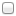 Reading textbooks. Taking class notes. Using information resources (library, internet, etc.). Writing papers/completing projects. Preparing for and taking exams. Skill/Preference Evaluation of Ability/Strength in Area: Evaluation of Ability/Strength in Area: Evaluation of Ability/Strength in Area: Learning Style: The categories below represent ways that you process information. Assess your "style" by determining how you learn best in most classroom situations. Regardless of how you rate in these areas, you should consider ways to develop "other" styles so that you will widen your range of expertise! Learning Style: The categories below represent ways that you process information. Assess your "style" by determining how you learn best in most classroom situations. Regardless of how you rate in these areas, you should consider ways to develop "other" styles so that you will widen your range of expertise! Learning Style: The categories below represent ways that you process information. Assess your "style" by determining how you learn best in most classroom situations. Regardless of how you rate in these areas, you should consider ways to develop "other" styles so that you will widen your range of expertise! Learning Style: The categories below represent ways that you process information. Assess your "style" by determining how you learn best in most classroom situations. Regardless of how you rate in these areas, you should consider ways to develop "other" styles so that you will widen your range of expertise! Visual: You learn best by "seeing" the concepts-- diagrams, flowcharts, time lines, films, and demonstrations. Verbal: You learn best from reading, hearing spoken words, participating in discussion and explaining things to others. Active/Tactile: You need to experience learning by "doing" or by getting personally involved. Reflective: You need time to reflect on new information on your own and at your own pace. Factual/Linear: You prefer information to be concrete, specific facts and data. You find it easiest to learn material presented step by step in a logical, ordered progression. Factual/Linear: You prefer information to be concrete, specific facts and data. You find it easiest to learn material presented step by step in a logical, ordered progression. Factual/Linear: You prefer information to be concrete, specific facts and data. You find it easiest to learn material presented step by step in a logical, ordered progression. Theoretical/Global: You are most comfortable with "big-picture" ideas, symbols, and concepts. You need to see the whole picture before details make sense to you. You easily "get" the patterns and relationships between ideas. Theoretical/Global: You are most comfortable with "big-picture" ideas, symbols, and concepts. You need to see the whole picture before details make sense to you. You easily "get" the patterns and relationships between ideas. Skill/Preference Evaluation of Ability/Strength in Area: Evaluation of Ability/Strength in Area: Evaluation of Ability/Strength in Area: Evaluation of Ability/Strength in Area: Evaluation of Ability/Strength in Area: Evaluation of Ability/Strength in Area: Preferences: Considering these areas of preference will help you to determine where and when you should study for best results. Preferences: Considering these areas of preference will help you to determine where and when you should study for best results. Preferences: Considering these areas of preference will help you to determine where and when you should study for best results. Preferences: Considering these areas of preference will help you to determine where and when you should study for best results. Preferences: Considering these areas of preference will help you to determine where and when you should study for best results. Preferences: Considering these areas of preference will help you to determine where and when you should study for best results. Preferences: Considering these areas of preference will help you to determine where and when you should study for best results. Persistence: This indicates your willingness to stick with a task even when you are uncomfortable or tired. Verbal risk: This indicates your willingness to speak up in class, even when you are nervous about doing so. Time: The time of day when you perform best: morning (low), afternoon (med.), or evening (high). Grouping: Low would indicate your preference to learn or work individually; medium, in small groups; high, in large groups. Mobility: Indicates your (low, medium, or high) need to move around and take breaks. Sound: Do you need to study in areas where sound is low, medium, or high? Lighting: Do you prefer low, medium or high amounts of light while reading or performing other study skills? Temperature: Do you prefer a cool (low), medium, or warm (high) temperature? Specific HFA/AS Needs TargetedSocial skills, learning styles, communication skills, and coping skillsClassroom ObjectivesClassroom ObjectivesClassroom ObjectivesStudent Name:AccuracyObjective Met (Yes/No)Objective One: Student will be attentive in class with no more than ____redirections from clinician.Objective Two: Student will participate in class discussions and/or activities ____% of the time.Objective Three: Student specific goal Classroom ActivityMaterialsHand in signed syllabusSyllabus quizDistribute class plannersInstructor will call on volunteer to share all of their course syllabi with the class. Student will then schedule and prioritize assignments as an example for the class assignment. Simultaneously students will spend 20 minutes organizing the current months coursework in the provided class planner.Mini lesson “Effective learning”Note taking skillsAsking for clarification from instructor and/or classmateClass participation encourages understanding and attention to course materialEffective study skills Forming a study groupTest taking strategies“Pair and share” partner up and share your own strategies and then present one to the classOverview of upcoming assignments and topicsClass plannerSyllabus quizHandout for “Effective learning” lessonStudent PlannerUniversity Name __________________________________School Semester/Year ____________________________Student Name _____________________________________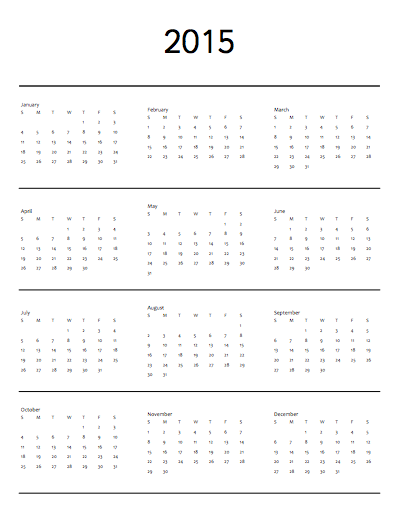 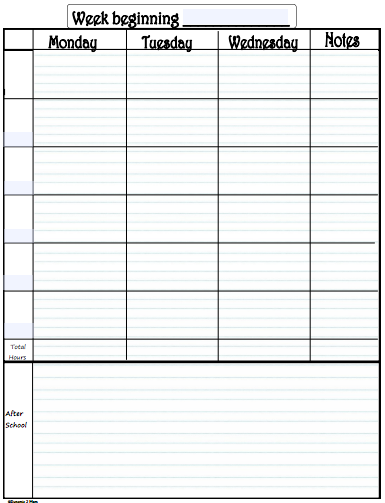 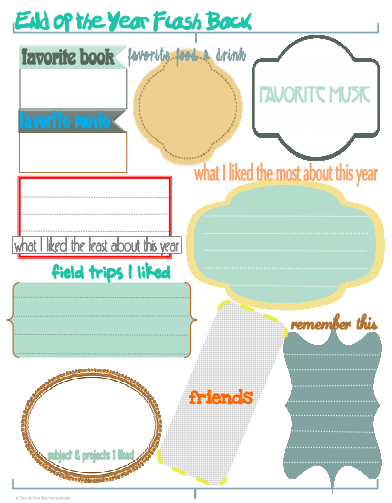 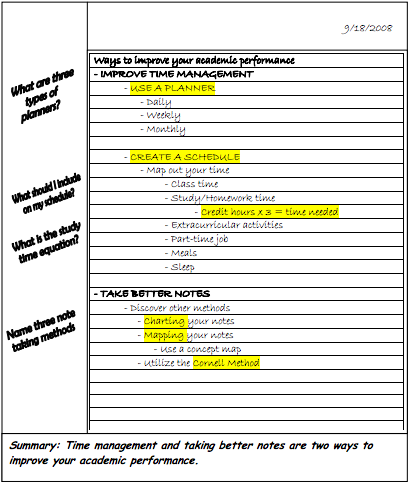 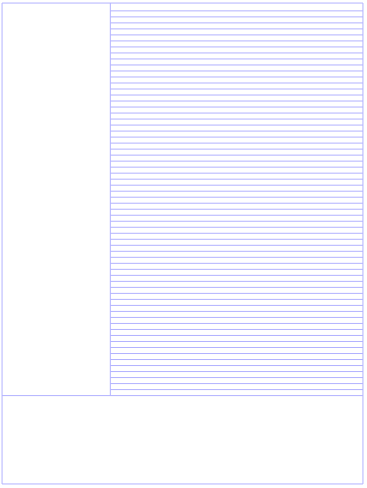 Specific HFA/AS Needs TargetedCommunication skills, learning styles, coping skills, social skillsClassroom ObjectivesClassroom ObjectivesClassroom ObjectivesStudent Name:AccuracyObjective Met (Yes/No)Objective One: Student will be attentive in class with no more than ____redirections from clinician. Objective Two: Student will participate in class discussions and/or activities ____% of the time.Objective Three: Student specific goal Classroom ActivityMaterialsBrief class “survey” of students awareness of resources available on campus Lesson on “Resources at Your Fingertips: What UNCG has to Offer” Location of resources, classes, meeting areas, etc. at your schoolFacilitative Learning Resources, e.g. Writing Center, Speaking Center, Jackson Library, Financial Aid, etc. Professional Resources: Career Center, Networking, Special Guest speakers and seminarsInstructors will then take the class on a tour of the campus, to the various sites mentioned in the previous lesson.Overview of upcoming assignments and topicsReview grading rubric and expectations for In Class Assignment 1 next weekCampus mapSpecific HFA/AS Needs TargetedCommunication skills, social skills, learning stylesClassroom ObjectivesClassroom ObjectivesClassroom ObjectivesStudent Name:AccuracyObjective Met (Yes/No)Objective One: Student will be attentive in class with no more than ____redirections from clinician. Objective Two: Student will participate in class discussions and/or activities ____% of the time.Objective Three: Student specific goal Classroom ActivityMaterialsClass discussionContexts in which people work in groupsDiscuss pros and cons Lesson “Ingredients for successful group work”Respecting others opinionsCommunicationScheduling meeting timesEvenly distribute workloadStudents as a class will choose 10 topics from a list and will sign up for a specific topic to present Instructors will help students divide into their respective groups, hand out group project outline sheet, and begin group projectget to know group membersexchange contact informationcreate outline of topicassign rolesplan next group meetingIn class assignment 1: Turn in group name, topic, and outlineOverview of upcoming assignments and class topicsReflection 1 due next weekGroup OutlineContact Sheet for group MembersGroup Name:Group Topic:Group Members:Group Topic Subsections and Member Assignments: Subsection 1:Group Member Responsible:Subsection 2:Group Member Responsible:Subsection 3:Group Member Responsible:Subsection 4:Group Member Responsible:Next Group Meeting:Time:Date:Location:Group Member Contact Information:Group member Name: _____________________Phone #: __________________Email ______________________Group member Name: _____________________Phone #: __________________Email ______________________Group member Name: _____________________Phone #: __________________Email ______________________Group member Name: _____________________Phone #: __________________Email ______________________Specific HFA/AS Needs TargetedCoping skills, communication skills, social skills, learning stylesClassroom ObjectivesClassroom ObjectivesClassroom ObjectivesStudent Name:AccuracyObjective Met (Yes/No)Objective One: Student will be attentive in class with no more than ____redirections from clinician. Objective Two: Student will participate in class discussions and/or activities ____% of the time.Objective Three: Student specific goal Classroom ActivityMaterialsClass discussion: What do you think are the do’s and don’ts of in class behavior?Lesson: “Who stole the cookie from the cookie jar?”Appropriate behaviors in the classTurning in assignments on timeshowing appropriate respect to classmates and instructorCampus policies, i.e., academic integrity, cheating, plagiarism, etc.How to citeHave the class read and discuss various real-life scenarios of classroom behaviors and campus policy violationsFill out citation worksheetOverview of upcoming assignments and topicsReview any lingering questions for the In Class Assignment 2 next weekScenariosCitation WorksheetSpecific HFA/AS Needs TargetedSocial skills, communication skills, coping skillsClassroom ObjectivesClassroom ObjectivesClassroom ObjectivesStudent Name:AccuracyObjective Met (Yes/No)Objective One: Student will be attentive in class with no more than ____redirections from clinician. Objective Two: Student will participate in class discussions and/or activities ____% of the time.Objective Three: Student specific goal Classroom ActivityMaterialsClass discussion: Scenario- “You are with a friend grabbing coffee, when she informs you that she has been very upset about a situation with her boyfriend.” Instructors lead discussion on how to approach/react to this situation and develop best/worst reactions and discuss in depth as a classLesson: “To speak or not to speak”How to handle emotionally charged conversationsHow to show empathyHow to approach delicate subjects in a non-offensive wayHow to share your worries, doubts, stressors, etc.Social media etiquetteIn Class Assignment 2: Students will be presented with multiple scenarios, which arrived from “social media” dilemmas (rumors on facebook, inappropriate pictures effecting future employment, overuse/reliance on social media). Students must tackle each dilemma with appropriate problem solving steps based on class topics and discuss in small groups.Overview of upcoming assignments and topicsReview any lingering questions for the In Class Assignment 2 next weekSocial Media ScenariosScenario 1: While on Facebook, you see that a friend posted a picture of you that you do not want to be public. It could hurt your reputation or even make an employer upset. What steps would you take to talk to your friend about taking the picture down? What if your friend refuses?Scenario 2: Your friends and family have mentioned several times recently that you seem to be on Pinterest “all the time.” You think about it and realize that they are probably right, you spend close to two hours a day on Pinterest, What do you think would be an appropriate time to spend on social media sites and how would you budget your time appropriately?Scenario 3: You get on Facebook chat and see that a friend is online. You type “hey” hoping to start a conversation with your friend, but he/she doesn’t answer. What do you think is the appropriate reaction to this? Scenario 4: A boy in your class has been spreading unkind rumors about you on twitter. These tweets have been going on for a few weeks now. What do you think is the best course of action to deal with this?Specific HFA/AS Needs Targetedsocial skills, coping skills, communication skills, sensory differencesClassroom ObjectivesClassroom ObjectivesClassroom ObjectivesStudent Name:AccuracyObjective Met (Yes/No)Objective One: Student will be attentive in class with no more than ____redirections from clinician. Objective Two: Student will participate in class discussions and/or activities ____% of the time.Objective Three: Student specific goal Classroom ActivityMaterialsDiscussion: What do you know about what your university has to offer for entertainment?Have the class discuss what programs/events the university has to offerLesson: “Let the good times roll!”University sporting events: where to get current game schedules, dealing with crowds, being a good sport, etc.Theater/drama: campus movie nights, plays and musicals, etc.The Arts: Witherspoon gallery, Tate street festival, etc.Social gatherings: First year experience, homecoming, etc.In Class Assignment 2: Planning an outingSchedulesInvitesTrafficbudgetOverview of upcoming assignments and topicsExam 1 overview of expectations and question types/examplesSchedules for social events at UNCGSpecific HFA/AS Needs TargetedAssessment of coping skills, communication skills, learning styles, sensory differencesClassroom ObjectivesClassroom ObjectivesClassroom ObjectivesStudent Name:AccuracyObjective Met (Yes/No)Objective One: Student will be attentive in class with no more than ____redirections from clinician.Objective Two: Student will participate in class discussions and/or activities ____% of the time.Objective Three: Student specific goalClassroom ActivityMaterialsExam One: instructors will administer an exam to assess current levels, carryover, progress from baseline (as obtained from the learning styles inventory), etc. Following the exam, students will decide what to do following the exam (work on group project, class discussion of topics, etc)Overview of upcoming assignments and topicsIn Class Assignment 3 ExamSpecific HFA/AS Needs TargetedSocial skills, communication skills, coping skillsClassroom ObjectivesClassroom ObjectivesClassroom ObjectivesStudent Name:AccuracyObjective Met (Yes/No)Objective One: Student will be attentive in class with no more than ____redirections from clinician.Objective Two: Student will participate in class discussions and/or activities ____% of the time.Objective Three: Student specific goalClassroom ActivityMaterialsClass Discussion: What kinds of communication situations make you uncomfortable, what situations are easy for you?Lesson: “The sacred personal space bubble”Personal space based on relationship with the individualTools to assess your own conversation, is it dragging? Is it going in circles? Etc.Turn takingTopic maintenanceBe mindful of the interest of your listenerSpeaking in front of groups, class presentation tips and tricksIn Class Assignment 3: “Getting ready for the Group presentations”Students will break into small groupsEach student will introduce their presentation topic to their groups in five minutes or lessOther members of the group will provide feedback, making sure to utilize skills from class four Review upcoming assignments and topicsReflection 2 due date Class location for next week.Specific HFA/AS Needs TargetedSocial skills, communication skills, coping skillsClassroom ObjectivesClassroom ObjectivesClassroom ObjectivesStudent Name:AccuracyObjective Met (Yes/No)Objective One: Student will be attentive in class with no more than ____redirections from clinician.Objective Two: Student will participate in class discussions and/or activities ____% of the time.Objective Three: Student specific goalClassroom ActivityMaterialsClass meeting will be in a computer lab to do the career aptitude test and hear from the guest speakerStudents will turn in Reflection 2Class discussion: “What types of professions interest you, how will you prepare for this job, etc.Students will fill out a career aptitude testBased on the results of the test, the students will break into similar job groups and discuss responsibilities, environments, job hunting processes, etc.Guest Speaker from the career centerGuest speaker will address resumes, interview skills, application processes, etc. Class will pair up and take turns interviewing each other for their desired positionReview of upcoming assignments and class topics.Career Aptitude TestSpecific HFA/AS Needs Targetedsocial skills, communication skills, coping skillsClassroom ObjectivesClassroom ObjectivesClassroom ObjectivesStudent Name:AccuracyObjective Met (Yes/No)Objective One: Student will be attentive in class with no more than ____redirections from clinician.Objective Two: Student will participate in class discussions and/or activities ____% of the time.Objective Three: Student specific goalClassroom ActivityMaterialsDiscussion: Job ExperienceClass will discuss current and past job experienceQuestion and answer session Lesson: “dealing with the reality of being an adult”Teachers: scheduling a meeting, getting contact information, appropriate ways of contacting your professor, dealing with personality and teaching style differences, disputing grades, etc.Bosses: dealing with different personalities, handling negative situations in a professional manner, Coworkers: dealing with different personalities, establishing relationships, refer back to class four for group etiquette, effective communication for a productive work environmentReview upcoming assignments and topicsIn Class Assignment 4 next weekGroup Poster Presentations in two weeksSpecific HFA/AS Needs Targetedcoping skills, communication skills, social skillsClassroom ObjectivesClassroom ObjectivesClassroom ObjectivesStudent Name:AccuracyObjective Met (Yes/No)Objective One: Student will be attentive in class with no more than ____redirections from clinician.Objective Two: Student will participate in class discussions and/or activities ____% of the time.Objective Three: Student specific goalClassroom ActivityMaterialsDiscussion: scenario “Balancing academic, professional and social life”You have an exam in a week, your cousin is getting married this weekend, and your boss just called to ask if you could cover an extra shift tomorrow, what would you do?Lesson: “Getting your ducks in a row”Methods for organizing and scheduling your lifeWhere is the balance between work, school, and academicsUnderstanding your limits, when is it time to say no and avoid overloading your lifeIn Class Assignment 4: Break into groups and pick three was to effectively manage your time (e.g. planners, reminders on your phone, etc)Present the best ideas to the classReview upcoming assignments and topicsGroup Poster PresentationsPlanner print offsSpecific HFA/AS Needs TargetedAssessment of coping skills, communication skills, learning styles, social skills and sensory differencesClassroom ObjectivesClassroom ObjectivesClassroom ObjectivesStudent Name:AccuracyObjective Met (Yes/No)Objective One: Student will be attentive in class with no more than ____redirections from clinician.Objective Two: Student will participate in class discussions and/or activities ____% of the time.Objective Three: Student specific goalClassroom ActivityMaterialsClass will present on their group topicsClass will critique and discuss group presentations, focusing on positive feedback and tactful criticismReview of upcoming assignments and topicsFinishing Group Poster PresentationsIn Class Assignment 5 next weekStudent Grading RubricGrade ParticipationAddressing the topicContentPersonal PresentationLevel 1: 70 pointsStudent is fully engaged in the presentation, respectful of other’s opinions, does not use electronics or other devices during class, comments or questions show reflection of class topicsStudent addressed the group topic fully drawing information from personal response and class discussions and demonstrate their growth and reflection on class contentThe student demonstrates thorough engagement with the important issues raised in class topics and discussionsStudent is dressed appropriately, presents their information in a professional, concise manner, and shows good oral presentation skillsLevel 2: 35 pointsStudent is sometimes engaged in the presentation, respectful of other’s opinions, does not use electronics or other devices during class, comments or questions show some reflection of class topicsStudent addressed the group topic with relatively few personal responses and shows limited growth and reflection on course contentThe student demonstrates limited engagement with the important issues raised in class topics and discussionsStudent is dressed appropriately, presents their information in a somewhat professional, concise manner, and shows average oral presentation skillsLevel 3: 10 pointsStudent is rarely engaged in the presentation, can be disrespectful of other’s opinions, occasionally use electronics or other devices during class, infrequently comments or asks questions, and does not show reflection of class topicsStudent addressed the group topic with no personal response or reference to class discussion and topicsThe student demonstrates no engagement with the important issues raised in class topics and discussionsStudent is not dressed appropriately, presents their information in an unprofessional, ineffective manner, and shows poor oral presentation skillsWrite the group name you are grading, then circle the level the group achieved based on the descriptions above. Once you have finished grading the group total up the amount.Write the group name you are grading, then circle the level the group achieved based on the descriptions above. Once you have finished grading the group total up the amount.Write the group name you are grading, then circle the level the group achieved based on the descriptions above. Once you have finished grading the group total up the amount.Write the group name you are grading, then circle the level the group achieved based on the descriptions above. Once you have finished grading the group total up the amount.Write the group name you are grading, then circle the level the group achieved based on the descriptions above. Once you have finished grading the group total up the amount.Write the group name you are grading, then circle the level the group achieved based on the descriptions above. Once you have finished grading the group total up the amount.Group Name:___________________Participation: Level 1Level 2Level 3Topic:Level 1Level 2Level 3ContentLevel 1Level 2Level 3Presentation:Level 1Level 2Level 3Totals:1 2 3 41 2 3 41 2 3 4Group Name:___________________Participation: Level 1Level 2Level 3Topic:Level 1Level 2Level 3ContentLevel 1Level 2Level 3Presentation:Level 1Level 2Level 3Totals:1 2 3 41 2 3 41 2 3 4Group Name:___________________Participation: Level 1Level 2Level 3Topic:Level 1Level 2Level 3ContentLevel 1Level 2Level 3Presentation:Level 1Level 2Level 3Totals:1 2 3 41 2 3 41 2 3 4Group Name:___________________Participation: Level 1Level 2Level 3Topic:Level 1Level 2Level 3ContentLevel 1Level 2Level 3Presentation:Level 1Level 2Level 3Totals:1 2 3 41 2 3 41 2 3 4Specific HFA/AS Needs TargetedAssessment of coping skills, communication skills, learning styles, social skills and sensory differencesClassroom ObjectivesClassroom ObjectivesClassroom ObjectivesStudent Name:AccuracyObjective Met (Yes/No)Objective One: Student will be attentive in class with no more than ____redirections from clinician.Objective Two: Student will participate in class discussions and/or activities ____% of the time.Objective Three: Student specific goalClassroom ActivityMaterialsClass will present on their group topicsClass will critique and discuss group presentations, focusing on positive feedback and tactful criticismIn Class Assignment 5: Students will use a grading rubric provided to grade their own presentations as well as other classmates to be turned in at the end of the classReview upcoming assignments and topicsReflection 3 dueFinal exam, review expectations and grading rubric, answer any questionsStudent Grading RubricSpecific HFA/AS Needs TargetedAssessment of coping skills, communication skills, learning styles, sensory differencesClassroom ObjectivesClassroom ObjectivesClassroom ObjectivesStudent Name:AccuracyObjective Met (Yes/No)Objective One: Student will be attentive in class with no more than ____redirections from clinician.Objective Two: Student will participate in class discussions and/or activities ____% of the time.Objective Three: Student specific goalClassroom ActivityMaterialsExam Two: Class and instructors will participate in an outing. Students will be assessed based on the grading rubric given. Students’ grade will be heavily effected by their carryover of previous lessons and their participation on the outing.GradeWriting MechanicsAddressing the TopicContent of the ReflectionLevel 1: 40 pointsVery good command of conventional English mechanics and has some originality Student answered the topic question fully drawing information from personal response and class discussions and demonstrates author’s growth and reflection on class contentThe reflection demonstrates thorough engagement with the important issues raised in class topics and discussionsLevel 2: 20 pointsFairly good command of standard English, very few errors, no problems for the readerStudent answered the topic question with relatively few personal responses and shows limited growth and reflection on course contentThe reflection demonstrates limited engagement with the important issues raised in class topics and discussionsLevel 3: 10 pointsThe reflection uses incorrect grammar and vocabulary inconsistently, making it difficult for others to followStudent answered the topic question with no personal response or reference to class discussion and topicsThe reflection demonstrates no engagement with the important issues raised in class topics and discussionsGradeClass ParticipationTopic RelevanceContent Level 1: 20 pointsStudent is fully engaged in activities, respectful of other’s opinions, does not use electronics or other devices during class, comments or questions show reflection of class topicsStudent addressed the topic fully drawing information from personal response and class discussions and demonstrate their growth and reflection on class contentThe student demonstrates thorough engagement with the important issues raised in class topics and discussionsLevel 2: 10 pointsStudent is sometimes engaged in activities, respectful of other’s opinions, does not use electronics or other devices during class, comments or questions show some reflection of class topicsStudent addressed the topic with relatively few personal responses and shows limited growth and reflection on course contentThe student demonstrates limited engagement with the important issues raised in class topics and discussionsLevel 3: 50 pointsStudent is rarely engaged in activities, can be disrespectful of other’s opinions, occasionally use electronics or other devices during class, infrequently comments or asks questions, and does not show reflection of class topicsStudent addressed the topic with no personal response or reference to class discussion and topicsThe student demonstrates no engagement with the important issues raised in class topics and discussionsGradeWriting mechanicsTopic RelevanceContent Poster LayoutLevel 1: 60 pointsVery good command of conventional English mechanics and has some originality Student answered the topic question fully drawing information from personal response and class discussions and demonstrate author’s growth and reflection on class contentThe reflection demonstrates thorough engagement with the important issues raised in class topics and discussionsThe Poster is aesthetically appealing, logically laid out, easy to follow, and shows creativity and effortLevel 2: 30 pointsFairly good command of standard English, very few errors, no problems for the readerStudent answered the topic question with relatively few personal responses and shows limited growth and reflection on course contentThe reflection demonstrates limited engagement with the important issues raised in class topics and discussionsThe poster is somewhat organized, shows moderate effort and creativity, and shows some cohesiveness of layoutLevel 3: 10 pointsThe reflection uses incorrect grammar and vocabulary inconsistently, making it difficult for others to followStudent answered the topic question with no personal response or reference to class discussion and topicsThe reflection demonstrates no engagement with the important issues raised in class topics and discussionsThe poster is unorganized, shows limited to no creativity or effort, and is difficult to follow topics and interpret flow of information.GradeClass ParticipationTopic RelevanceContent Personal PresentationLevel 1: 70 pointsStudent is fully engaged in the presentation, respectful of other’s opinions, does not use electronics or other devices during class, comments or questions show reflection of class topicsStudent addressed the group topic fully drawing information from personal response and class discussions and demonstrate their growth and reflection on class contentThe student demonstrates thorough engagement with the important issues raised in class topics and discussionsStudent is dressed appropriately, presents their information in a professional, concise manner, and shows good oral presentation skillsLevel 2: 35 pointsStudent is sometimes engaged in the presentation, respectful of other’s opinions, does not use electronics or other devices during class, comments or questions show some reflection of class topicsStudent addressed the group topic with relatively few personal responses and shows limited growth and reflection on course contentThe student demonstrates limited engagement with the important issues raised in class topics and discussionsStudent is dressed appropriately, presents their information in a somewhat professional, concise manner, and shows average oral presentation skillsLevel 3: 10 pointsStudent is rarely engaged in the presentation, can be disrespectful of other’s opinions, occasionally use electronics or other devices during class, infrequently comments or asks questions, and does not show reflection of class topicsStudent addressed the group topic with no personal response or reference to class discussion and topicsThe student demonstrates no engagement with the important issues raised in class topics and discussionsStudent is not dressed appropriately, presents their information in an unprofessional, ineffective manner, and shows poor oral presentation skillsGradeClass ParticipationTopic RelevanceContent Level 1: 50 pointsStudent is fully engaged in activities, respectful of other’s opinions, does not use electronics or other devices during class, comments or questions show reflection of class topicsStudent addressed the topic fully drawing information from personal response and class discussions and demonstrate their growth and reflection on class contentThe student demonstrates thorough engagement with the important issues raised in class topics and discussionsLevel 2: 25 pointsStudent is sometimes engaged in activities, respectful of other’s opinions, does not use electronics or other devices during class, comments or questions show some reflection of class topicsStudent addressed the topic with relatively few personal responses and shows limited growth and reflection on course contentThe student demonstrates limited engagement with the important issues raised in class topics and discussionsLevel 3: 15 pointsStudent is rarely engaged in activities, can be disrespectful of other’s opinions, occasionally use electronics or other devices during class, infrequently comments or asks questions, and does not show reflection of class topicsStudent addressed the topic with no personal response or reference to class discussion and topicsThe student demonstrates no engagement with the important issues raised in class topics and discussionsGradePeer InteractionPreparationParticipationContribution to ClassGroup DynamicsLevel 1: 40 pointsActively supports, engages, and listens to peers Arrives fully prepared at every class session Plays an active role in discussions Comments show an advanced level and depth of dialogue Group dynamic and level of discussion are often better because of candidate’s presence Level 2: 25 pointsLimited interaction with peers Preparation is inconsistent When prepared, participates constructively in discussions When prepared, relevant comments are based on assignments Group dynamic and level of discussion are occasionally better, but not worse, because of candidate’s presence Level 3: 15 pointsVirtually no interaction with peers Rarely or never prepared Comments vague if given; frequently demonstrates lack of interest Demonstrates a noticeable lack of interest on occasion  Group dynamic and level of discussion are sometimes disrupted by candidate’s presence 